捷運圓山站免費接駁車（花博公園） 捷運圓山站 - 圓山大飯店注意事項：基於旅客安全及相關法規，接駁車限載立位乘客7名，造成不便敬請見諒。110年11月6日至111年6月7日止捷運圓山站公園進行景觀優化工程，施工期間仍在原接駁車搭乘處上下車，提醒搭乘接駁車貴賓安全，敬請貴賓行走至民族西路紅綠燈處過斑馬線，再前往圓山站；反之相同。111年4月23日起因線型公園景觀優化工程施工，圓山大飯店圓山站接駁車上車點往「民族東路方向」向前移動40公尺。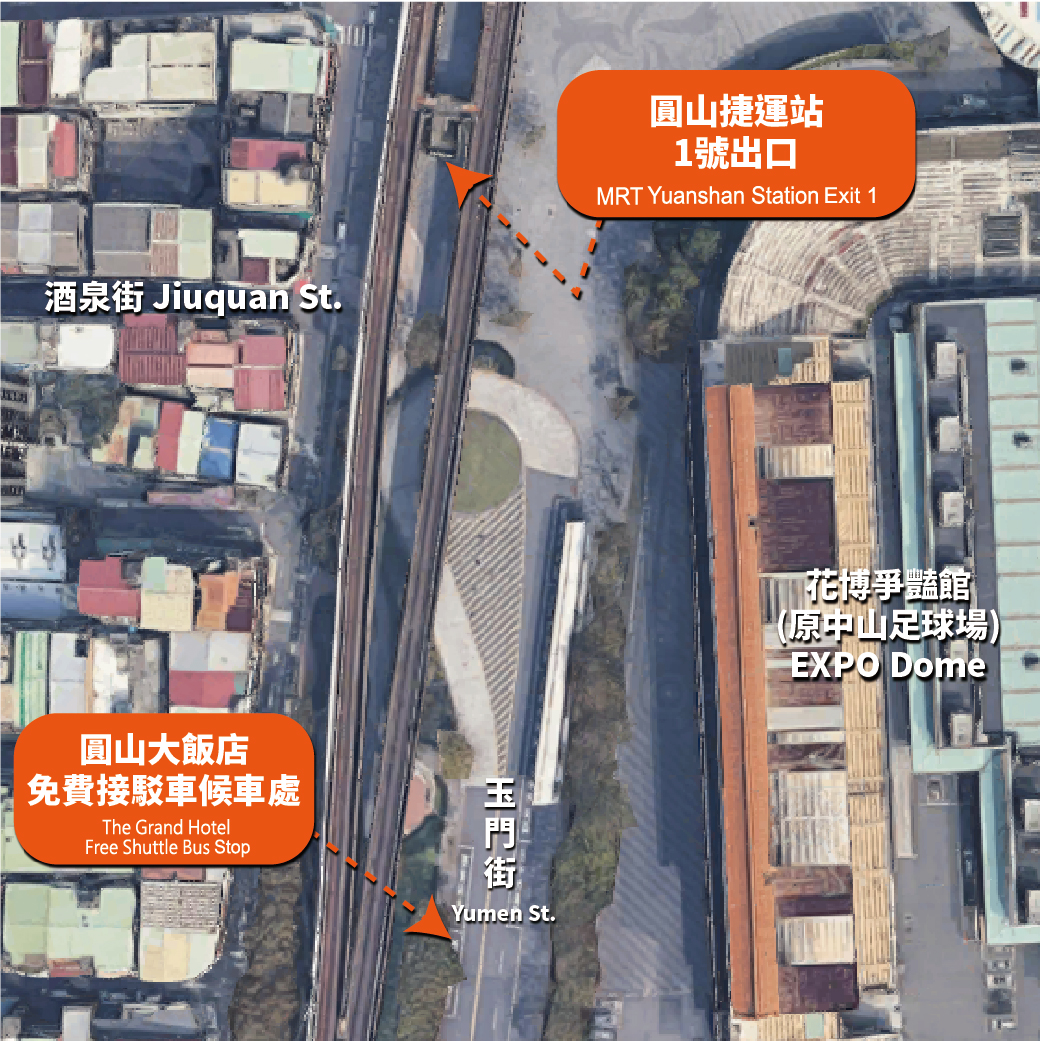 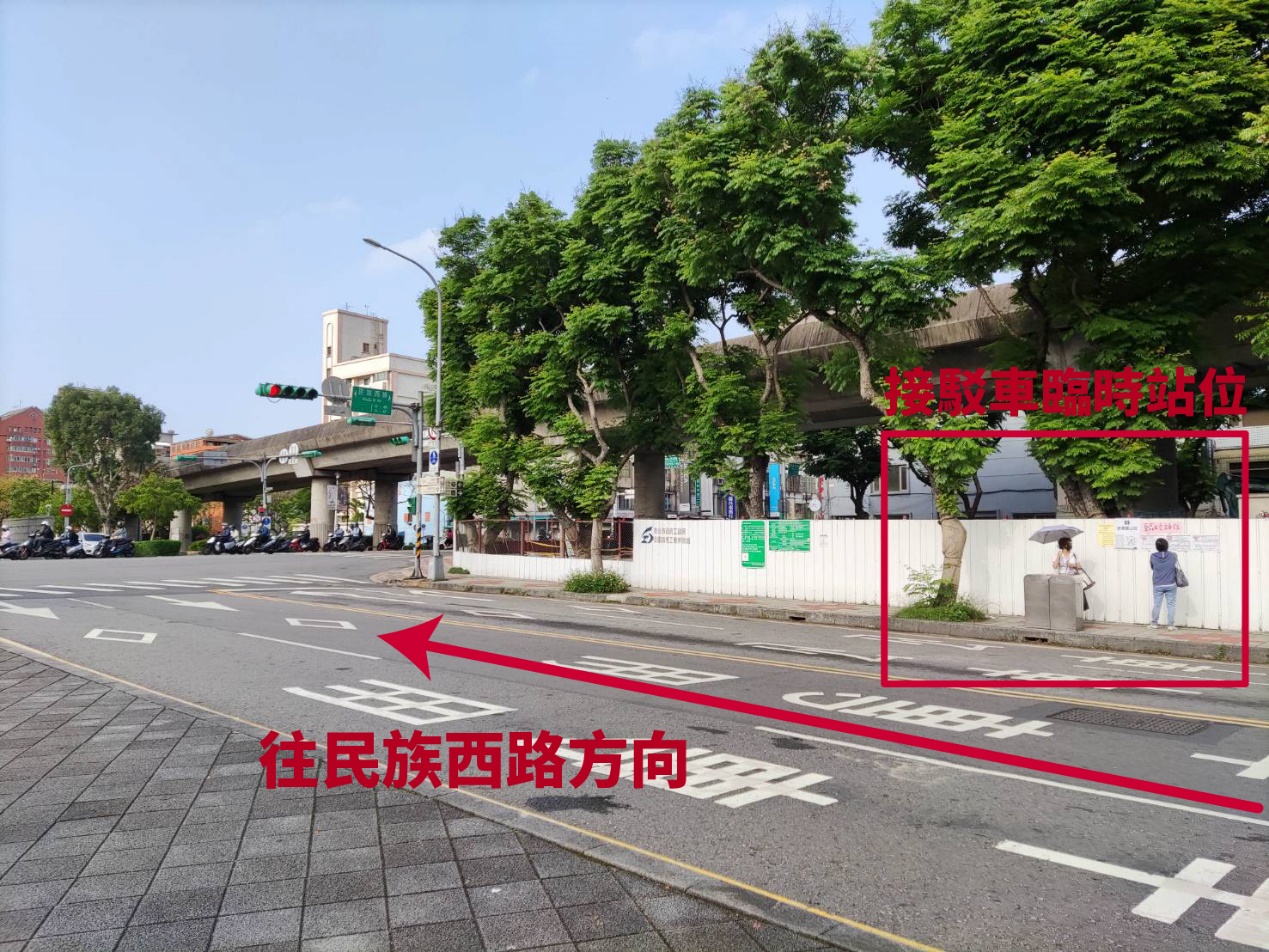 發車時間：06:4010:4014:4018:1021:3007:1011:1015:1018:3021:5007:4011:3015:3018:5022:1008:1011:5015:5019:1022:2508:3012:1016:1019:3022:4508:5012:3016:3019:5023:0509:1012:5016:5020:1009:4013:1017:1020:3010:1013:4017:3020:5014:1017:5021:10乘車地點：1號出口前，玉門街中間(同一般公車站牌處)1號出口前，玉門街中間(同一般公車站牌處)1號出口前，玉門街中間(同一般公車站牌處)1號出口前，玉門街中間(同一般公車站牌處)